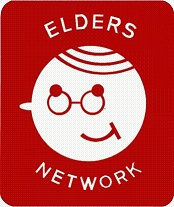 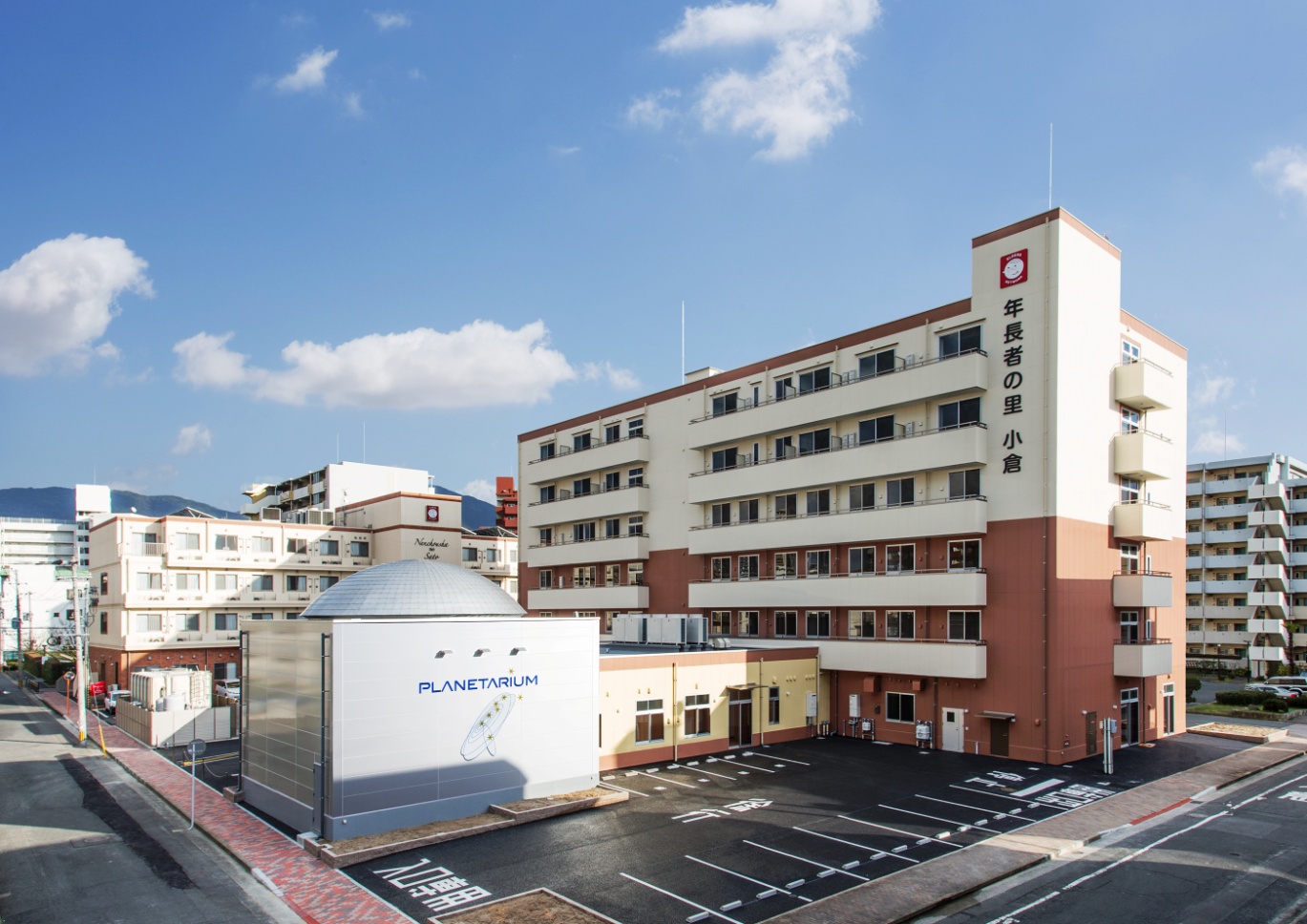 介護福祉士を目指す方は、実務者研修が必須となります。　自宅学習と通信講座＋土曜コースなので、働きながら勉強ができます。　　介護福祉士国家試験の受験資格が与えられます。　　６ヶ月の短期期間で実務者研修の修了証明書が取得できます。　　医療的ケアの演習もあり、吸引・経管栄養の方法も学べます。　　国家試験対策の模擬試験も無料で受講できます。名称・所在地　　　　　　　　　　社会福祉法人　年長者の里　　　　　　　　　　　　　北九州市八幡東区大蔵3-2-1目　　　的　　　　　　　　　　　　介護福祉に関する専門的な知識・技術の修得及び確固たる　　　　　　　　　　　　倫理観を醸成することによって、医療・福祉の担い手として　　　　　　　　　　　　活躍し得る人材を輩出する。受講期間　　　　　　　　　　　　標準受講期間は6ヶ月です。（回数）　　　　　　　　　　　　　　令和2年：5月・7月からの受講開始、年間2回実施します。研修会場　　　　　　　　　　　　パレス八幡　　研修室Ａ・Ｃ　　　　　　　　　　　　北九州市八幡東区大蔵3-2-1受講資格　　　　　　　　　　　　受講資格は下記の条件を満たす者　　　　　　　　　　　　①介護福祉士の資格取得を目指している者　　　　　　　　　　　　②男女を問わず、心身ともに健全である者　　　　　　　　　　　　③北九州市及びその近郊に在住している者募集人員　　　　　　　　　　　受講定員は1回あたり25名（1学級）学習方法　　　　　　　　　　　《通信課題（自宅学習）》　　　　　　　　　　①当研修で提供される通信課題をテキストに沿って自己学習し、　　　　　　　　　　　　添削指導を行ってまいります。　　　　　　　　　　　②提出された通信課題を添削し、評価します。評価基準は、　　　　　　　　　　　　Ａ：90点以上、Ｂ：80～89点、Ｃ：70～79点、Ｄ：70点未満　　　　　　　　　　　　で判定し、Ｄ評価は、Ｃ評価以上に至るまで再提出願います。　　　　　　　　　　　③個別学習の質問は、任意の質問用紙で郵送あるいはファックスで　　　　　　　　　　　　受付し、担当講師が回答します。　　　　　　　　　　　※通信課程が終了していないと、スクーリングへ進めません。　　　　　　　　　　　《スクーリング（面接授業）》介護過程Ⅲ・医療的ケアの演習は、スクーリングとなります。受講料（テキスト代含・税込）使用する教材　　　　　　　　　　　介護福祉士実務者研修テキスト（中央法規）カリキュラム・免除科目一覧（教育課程及び授業時間数）修了認定　　　①通信学習は、提供される添削問題を期日までに提出し、全て70点以上をとること。　　　②面接授業（介護過程Ⅲ）は、演習の全てに参加し実技の評価で合格することと、筆記試験で70点以上をとること。　　　③医療的ケア（演習）の評価については、一定の基準に達すること。　　　④修了評価及び受講態度を総合的に評価する。令和2年　スクーリング日程（保有資格により、免除される受講日があります）令和2年　スクーリング日程（保有資格により、免除される受講日があります）令和2年　スクーリング日程（保有資格により、免除される受講日があります）令和2年　スクーリング日程（保有資格により、免除される受講日があります）令和2年　スクーリング日程（保有資格により、免除される受講日があります）令和2年　スクーリング日程（保有資格により、免除される受講日があります）令和2年　スクーリング日程（保有資格により、免除される受講日があります）令和2年　スクーリング日程（保有資格により、免除される受講日があります）第1回第2回第3回第4回第5回第6回第7回5月開講土曜日ｺｰｽ7月11日7月25日8月8日8月22日9月12日9月26日10月10日Or　24日7月開講土曜日ｺｰｽ9月5日9月19日10月3日10月17日11月7日11月21日12月12日Or　19日第7回目は、「医療的ケア（演習）」どちらかの日に受講願います。第7回目は、「医療的ケア（演習）」どちらかの日に受講願います。第7回目は、「医療的ケア（演習）」どちらかの日に受講願います。第7回目は、「医療的ケア（演習）」どちらかの日に受講願います。第7回目は、「医療的ケア（演習）」どちらかの日に受講願います。第7回目は、「医療的ケア（演習）」どちらかの日に受講願います。第7回目は、「医療的ケア（演習）」どちらかの日に受講願います。第7回目は、「医療的ケア（演習）」どちらかの日に受講願います。保有資格受講料無資格９０，０００円介護職員初任者研修修了７０，０００円ホームヘルパー2級７０，０００円ホームヘルパー1級６０，０００円介護職員基礎研修修了２０，０００円科　　目実務者研修の時間数（無資格）介護職員初任者研修修了ホームヘルパー2級資格ホームヘルパー1級資格介護職員基礎研修修了人間の尊重と自立5社会の理解Ⅰ5社会の理解Ⅱ303030介護の基本Ⅰ10介護の基本Ⅱ2020コミュニケーション技術202020生活支援技術Ⅰ20生活支援技術Ⅱ30介護過程Ⅰ20介護過程Ⅱ252525介護過程Ⅲ（スクーリング）45454545発達と老化の理解Ⅰ101010発達と老化の理解Ⅱ202020認知症の理解Ⅰ1010認知症の理解Ⅱ202020障害の理解Ⅰ1010障害の理解Ⅱ202020こころとからだのしくみⅠ20こころとからだのしくみⅡ606060医療的ケア5050505050医療的ケア講義・演習（ｽｸｰﾘﾝｸﾞ）88888合　　計450時間+医療的ケア講義・演習320時間+医療的ケア講義・演習320時間+医療的ケア講義・演習95時間+医療的ケア講義・演習50時間+医療的ケア講義・演習